Додаток № 1до оголошення спрощеної закупівліТехнічні вимоги до предмету закупівлі:ДК 021:2015: 44210000-5 Конструкції та їх частини(Металопластикові двері та вікна з монтажем (установленням))Профіль – WDS або еквівалентФурнітура – AXOR або еквівалентАрмування – не менше 1,5 ммСкло на вікна (4і-10-4-10-4і) не нижче 33 ДПРЧ 4 ДПРЗ ГУ ДСНСУ у Львівській області   м. Червоноград,                       вул. Б. Хмельницького, 30Позиція №1Двері металопластикові  2000х800мм, верх , низ глухе заповнення (біле) – 1 шт. Замок  (ключ/вороток) – 1шт.; та петля дверна – 3 шт.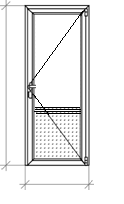 Позиція №2Двері металопластикові  2000х800мм, верх скло матове , низ глухе заповнення (біле) – 1 шт.  Замок  (ключ/вороток) – 1шт. петля дверна – 3 шт.Позиція №3Двері металопластикові  2000х900мм, верх , низ глухе заповнення (біле) – 11 шт.  Замок (ключ/ключ) – 1шт. петля дверна – 3 шт. Троє дверей з механізмом самозакривання.Позиція №4Двері металопластикові  2000х1000мм, верх матове скло , низ глухе заповнення (біле) – 1 шт.  Замок (ключ/ключ) – 1шт.;  петля дверна – 3 шт.Позиція №5Двері металопластикові  2000х700мм, верх , низ глухе заповнення (біле) – 1 шт.  Замок (ключ/ключ) – 1шт.  петля дверна – 3 шт.Позиція №6Двері металопластикові  2100х900мм, верх скло матове , низ глухе заповнення (біле) – 3 шт.  Замок (ключ/ключ) – 1шт.; петля дверна – 3 шт.Позиція №7Двері металопластикові  2400х100мм, верх , низ глухе заповнення (біле) – 1 шт.  Замок (ключ/вороток) – 1шт.; петля дверна – 3 шт.Позиція №8Двері металопластикові  2100х900мм, верх матове скло, низ глухе заповнення (біле) – 1 шт.  Замок (ключ/вороток) – 1шт. петля дверна – 3 шт.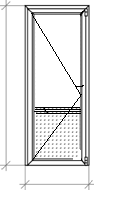 Позиція №9Двері металопластикові  2000х1600мм, верх  скло, низ глухе заповнення (біле) – 3 шт.  Дверна ручка  – 2 шт.;  петля дверна – 3 шт.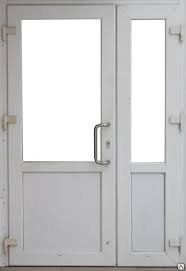 Позиція №10Вікно металопластикове білого кольору 1165х1300 мм, скло  затемнене – 1 шт. Відкриваються та ставиться в два положення одна частина, Ручка віконна 1 шт.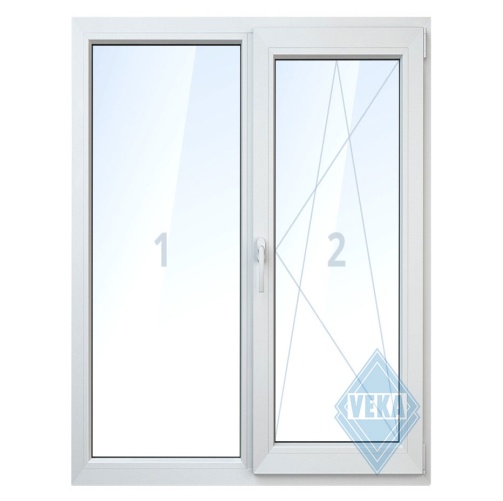 Позиція №11Вікно металопластикове білого кольору, глухе 1465х590 мм, – 2 шт. 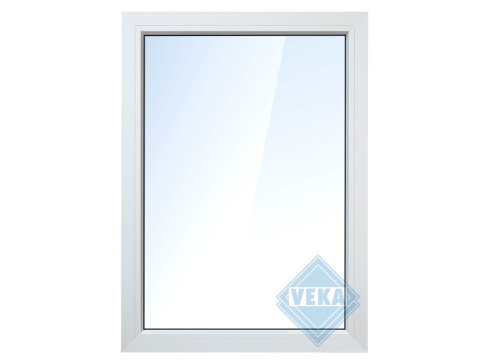 34 ДПРЧ 4 ДПРЗ ГУ ДСНСУ у Львівській області  м. Соснівка,                              вул. Львівська, 4Позиція №1Двері металопластикові  2000х800мм, верх  скло матове, низ глухе заповнення (біле) – 11 шт.  Замок ручка  (ключ/барашка) – 2шт.; та петля дверна – 2 шт.Замок ручка (ключ/ключ) – 8 штЗамок ручка пряма  – 1штПозиція №2Двері металопластикові  2000х800мм, верх  , низ глухе заповнення (біле) – 1 шт.  Замок ручка Замок (ключ/ключ) – 1шт. та петля дверна – 2 шт.Позиція №3Двері металопластикові  2300х1200мм, верх скло матове  , низ глухе заповнення (біле) – 1 шт.  Замок ручка пряма  – 1шт. петля дверна – 3 шт.Позиція №4Двері металопластикові  2000х900мм, верх  , низ глухе заповнення (біле) – 1 шт.   Замок (ключ/вороток) – 1шт. петля дверна – 2 шт.Позиція №5Двері металопластикові  2000х760мм, верх  , низ глухе заповнення (біле) – 1 шт.  Замок (ключ/вороток) – 1шт. петля дверна – 2 шт.Позиція №6Двері металопластикові  2000х820мм, верх  , низ глухе заповнення (біле) – 1 шт.  Замок (ключ/ключ) – 1шт. петля дверна – 2 шт.Позиція №7Двері металопластикові  2100х1500мм, верх скло (1шт матове)  , низ глухе заповнення (біле) – 2 шт.  Замок ручка пряма  – 1шт. петля дверна – 3 шт.Позиція №8Двері металопластикові  2100х980мм, верх  , низ глухе заповнення (біле) – 1 шт.  Замок ручка (ключ/ключ) – 1шт. петля дверна – 3 шт.Позиція №9Вікно металопластикове білого кольору 1430х2070 мм, – 2 шт. Відкриваються та ставиться в два положення одна частина, Ручка віконна 1 шт..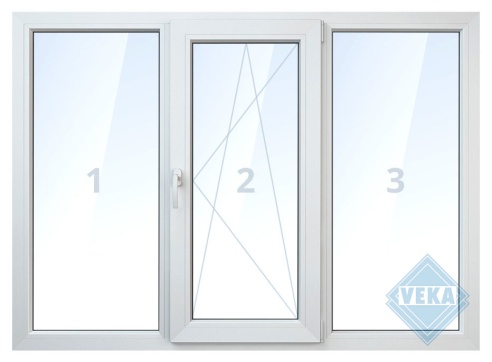 Позиція №10Вікно металопластикове білого кольору  1450х1140 мм, – 5 шт. Відкриваються та ставиться в два положення одна частина, Ручка віконна 1 шт..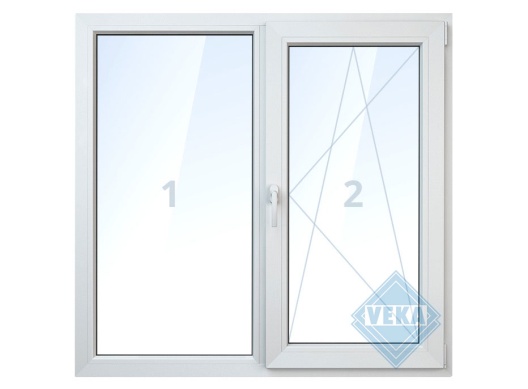 Позиція №11Вікно металопластикове білого кольору 1470х1190 мм, – 1 шт. Відкриваються та ставиться в два положення одна частина, Ручка віконна 1 шт..Позиція №12Вікно металопластикове білого кольору  880х1190 мм, – 1 шт. Відкриваються  одна частина, Ручка віконна 1 шт.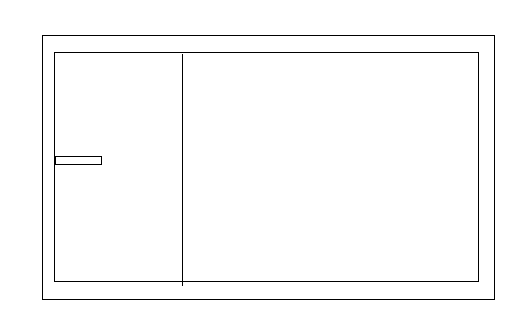 Позиція №13Вікно металопластикове білого кольору, глухе  1050х1500 мм – 1 шт. 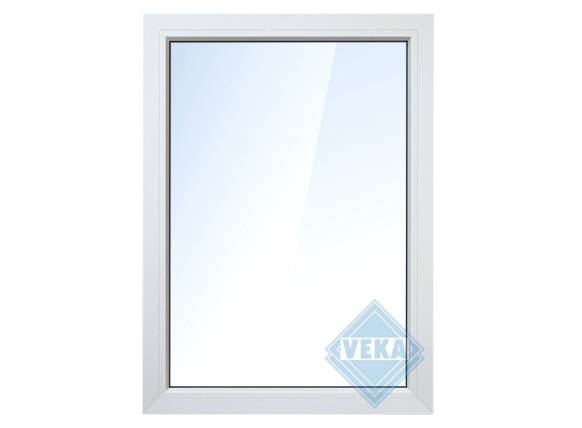 Позиція №14Вікно металопластикове білого кольору 1550х1120 мм, – 1 шт. Відкриваються  одна частина, Ручка віконна 1 шт.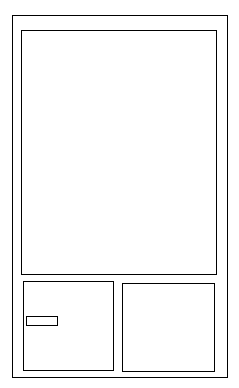 21 ДПРЧ 4 ДПРЗ ГУ ДСНСУ у Львівській області  м. Радехів,                                 вул. Стоянівська, 21Позиція №1Двері металопластикові вхідні 2120х860мм, верх скло, низ глухе заповнення (горіх) відкривання на зовню – 1 шт. Замок   (ключ/вороток). петля дверна – 3 шт.Позиція №2Двері металопластикові вхідні  1780х920мм, верх скло , низ глухе заповнення (горіх) відкривання на зовню – 1 шт. Замок  (ключ/вороток)  петля дверна – 3 шт.Позиція №3 Двері металопластикові вхідні 2040х860хмм, верх скло, низ глухе заповнення (горіх) відкривання на зовню – 2 шт. з механізмом само-закривання.Замок  (ключ/вороток) петля дверна – 3 шт.Позиція №4Двері металопластикові 2100х880мм, верх скло, низ глухе заповнення (Біле) – 2 шт. Замок рейка (ключ/ключ).; нажимний гарнітур – 1 шт, та петля дверна – 3 шт.Позиція №5Двері металопластикові 2030х710мм, верх скло, низ глухе заповнення (Біле) – 1 шт. Замок  (ключ/вороток)  петля дверна – 3 шт. Позиція №6Двері металопластикові 2030х860мм, верх скло, низ глухе заповнення (Біле) – 2 шт. Замок  ручка петля дверна – 3 шт.Позиція №7Двері металопластикові 2080х640мм, верх скло, низ глухе заповнення (Біле) – 1 шт. Замок  (ключ/вороток) петля дверна – 2 шт.Позиція №8Двері металопластикові 2030х940мм, верх скло, низ глухе заповнення (Біле) – 1 шт. Замок  (ключ/ключ). петля дверна – 2 шт.Позиція №9Вікно металопластикове білого кольору  1360х1310 мм, – 1 шт. Вікно металопластикове білого кольору скло матове  1360х1310 мм, – 1 шт. Відкриваються та ставиться в два положення одна частина, Ручка віконна 1 шт.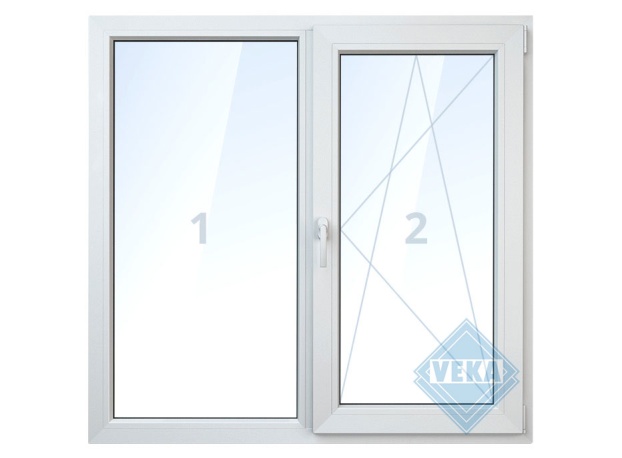 Позиція №10Вікно металопластикове білого кольору  1360х1260 мм, – 1 шт. Відкриваються та ставиться в два положення одна частина, Ручка віконна 1 шт.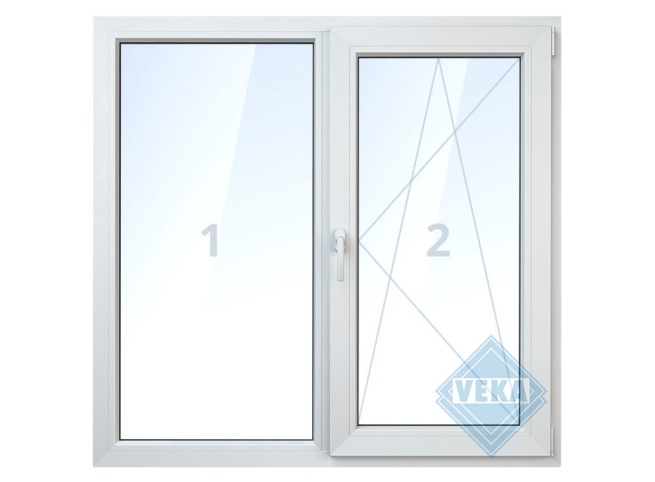 Позиція №11Вікно металопластикове білого кольору  1360х1290 мм, – 1 шт. Відкриваються та ставиться в два положення одна частина, Ручка віконна 1 шт.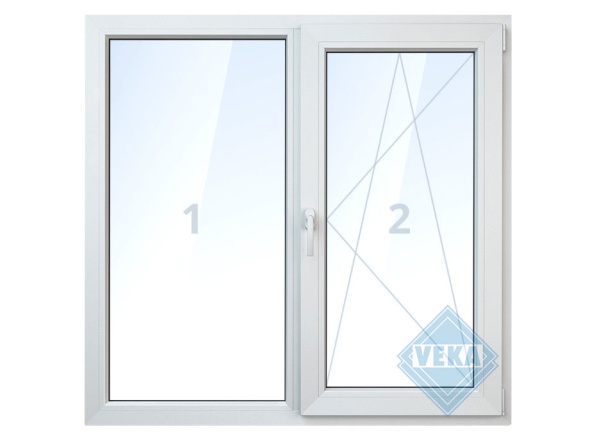 Позиція №12Вікно металопластикове білого кольору   1360х1290 мм, – 2 шт. Відкриваються та ставиться в два положення одна частина, Ручка віконна 1 шт.Вікно металопластикове білого кольору глухе  1360х1290 мм, – 1 шт. 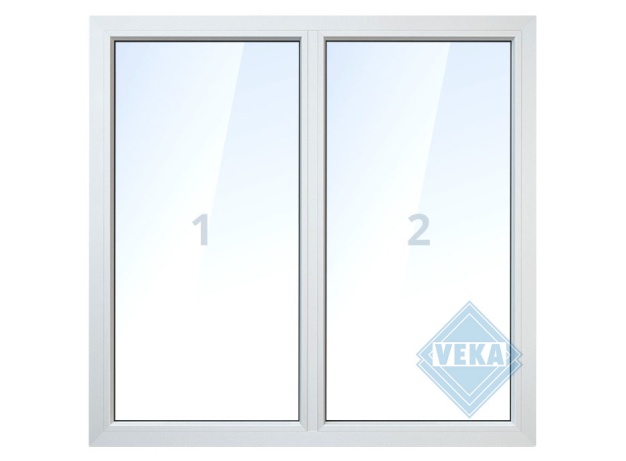 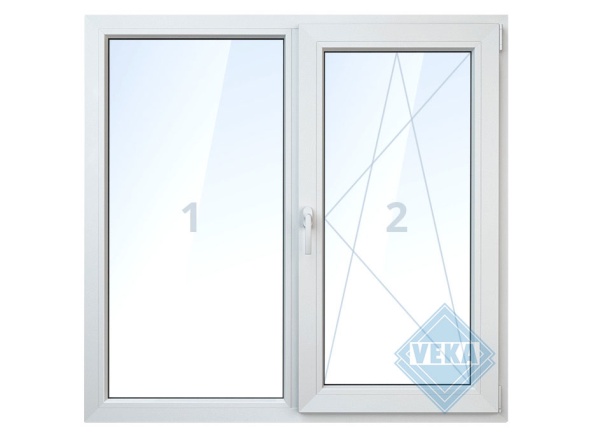 Позиція №13Вікно металопластикове білого кольору глухе  1360х1300 мм, – 1 шт. Відкриваються та ставиться в два положення одна частина, Ручка віконна 1 шт.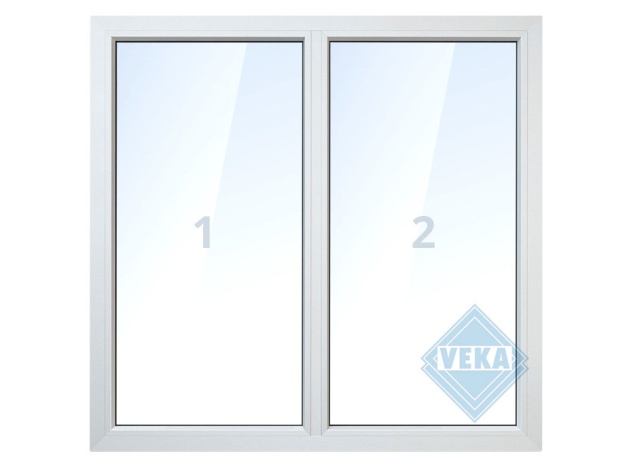 52 ДПРП 22 ДПРЧ 4 ДПРЗ ГУ ДСНСУ у Львівській області м. Великі Мости, вул. Шевченка, 7Позиція №1Двері металопластикові 2000х900мм, верх скло затемнене, низ глухе заповнення (коричневе) – 1 шт. Замок рейка (ключ/вороток).; нажимний гарнітур – 1 шт, та петля дверна – 3 шт.Двері з механізмом самозактивання.Позиція №2Двері металопластикові  2000х900мм, верх  скло, низ глухе заповнення (біле) – 1 шт. Замок рейка (ключ/вороток) – 1шт.; нажимний гарнітур – 1 шт, та петля дверна – 3 шт.Позиція №3Двері металопластикові  2000х800мм, верх  скло, низ глухе заповнення (біле) – 1 шт. Замок рейка (ключ/вороток) – 1шт.; нажимний гарнітур – 1 шт, та петля дверна – 3 шт.Позиція №4Двері металопластикові  2050х900мм, верх  скло, низ глухе заповнення (біле) – 3 шт. Замок рейка (ключ/вороток) – 1шт.; нажимний гарнітур – 1 шт, та петля дверна – 3 шт.Позиція №5Двері металопластикові  2050х900мм, верх  скло, низ глухе заповнення (біле) – 1 шт. Замок рейка (ключ/вороток) – 1шт.; нажимний гарнітур – 1 шт, та петля дверна – 3 шт.Позиція №6Двері металопластикові  2050х900мм, верх  скло, низ глухе заповнення (біле) – 1 шт. Замок рейка (ключ/вороток) – 1шт.; нажимний гарнітур – 1 шт, та петля дверна – 3 шт.Позиція №7Двері металопластикові  2050х900мм, верх  скло, низ глухе заповнення (біле) – 2 шт. Замок рейка (ключ/вороток) – 1шт.; нажимний гарнітур – 1 шт, та петля дверна – 3 шт.Позиція №8Двері металопластикові  2100х900мм, верх  скло, низ глухе заповнення (біле) – 6 шт. Замок рейка (ключ/вороток) – 1шт.; нажимний гарнітур – 1 шт, та петля дверна – 3 шт.Позиція №9Двері металопластикові  2100х900мм, верх  скло, низ глухе заповнення (біле) – 1 шт. Замок рейка (ключ/вороток) – 1шт.; нажимний гарнітур – 1 шт, та петля дверна – 3 шт.Позиція №10Двері металопластикові  2100х900мм, верх  скло, низ глухе заповнення (біле) – 2 шт. Замок рейка (ключ/вороток) – 1шт.; нажимний гарнітур – 1 шт, та петля дверна – 3 шт.Позиція №11Двері металопластикові  2100х600мм, верх  скло, низ глухе заповнення (біле) – 1 шт. Замок рейка (ключ/вороток) – 1шт.; нажимний гарнітур – 1 шт, та петля дверна – 3 шт.Позиція №12Двері металопластикові  2200х800мм, верх  скло, низ глухе заповнення (біле) – 1 шт. Замок рейка (ключ/вороток) – 1шт.; нажимний гарнітур – 1 шт, та петля дверна – 3 шт.Позиція №13Вікно металопластикове білого кольору  1450х1150 мм, – 1 шт. Відкриваються та ставиться в два положення одна частина, Ручка віконна 1 шт.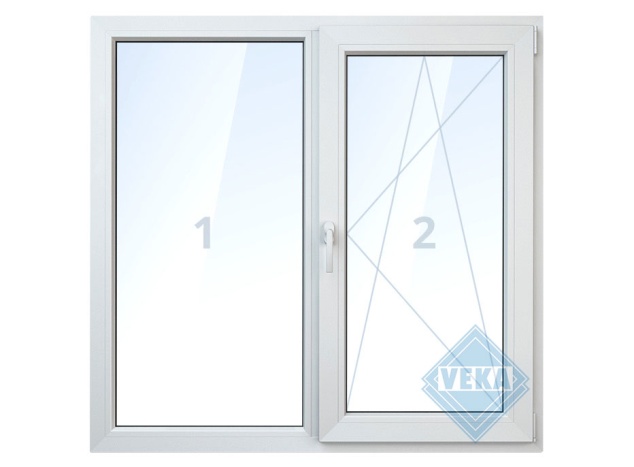 Позиція №14Вікно металопластикове білого кольору  1250х1200 мм, – 1 шт. Відкриваються та ставиться в два положення одна частина, Ручка віконна 1 шт.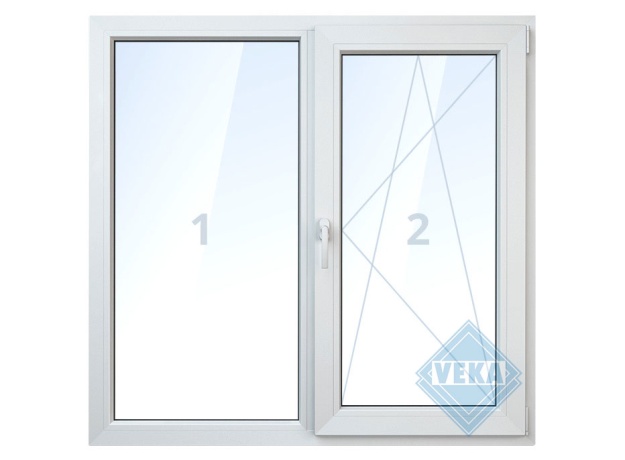 Позиція №15Вікно металопластикове білого кольору  1300х550 мм, – 1 шт. Відкриваються та ставиться в два положення одна частина, Ручка віконна 1 шт.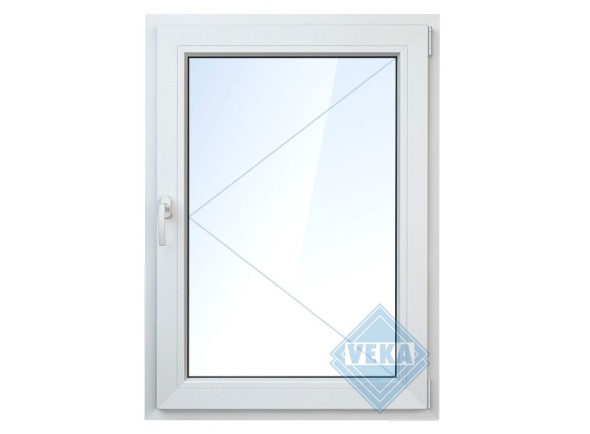 49 ДПРП 4 ДПРЗ ГУ ДСНСУ у Львівській області смт. Добротвір,                         вул. Пушкіна, 6Позиція №1Двері металопластикові  2033х1039мм, верх скло матове, низ глухе заповнення (біле) – 2 шт.  Замок ручка пряма  – 1шт. петля дверна – 3 шт.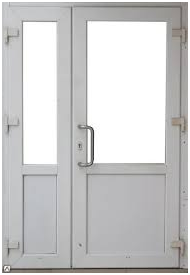 Позиція №2Вікно металопластикове білого кольору  1940х1290 мм, – 1 шт. Відкриваються та ставиться в два положення одна частина, Ручка віконна 1 шт.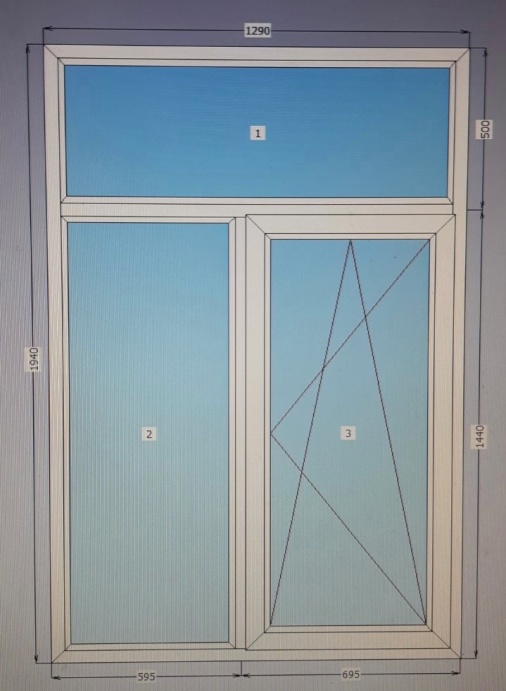 Місце поставки та монтаж ул.о пластикових дверей та вікна в кількість: Перед виготовленням обов’язковий виїзд фахівця для уточнення розмірів, та параметрів.	У разі подачі аналогу/еквіваленту пропозиція розглядається Покупцем та приймається рішення чи відповідає такий аналог/еквівалент потребі Покупця. Якщо Покупець приймає рішення, що не відповідає, пропозиція відхиляється.	Якщо пропозиція  постачальника не відповідає технічним вимогам до товару, або відсутня взагалі, ця пропозиція вважається такою, що не відповідає умовам закупівлі, та відхиляється Покупцем.	Покупець визначає переможцем закупівлі Постачальника, який надав  найбільш вигідну пропозицію. При цьому, одночасно із ціновою пропозицією  оцінюються технічні вимоги до товару.	Покупець залишає за собою право провести незалежне дослідження поставленого товару. Якісні характеристики:Товари, що постачаються повинні мати необхідні копії сертифікатів якості виробника або іншій подібний документ, що підтверджує відповідність товару вимогам, встановленим до нього загальнообов’язковими на території України нормами і правилами, повинен бути оформлений відповідно до вимог законодавства України.Якість товарів повинна відповідати ГОСТу, ДСТУ EN 14351-1:2020, ТУ та/або ТУ що встановлюють вимоги до його якості, технічним параметрам, зазначеним в Специфікації, які діють на момент проведення процедури закупівлі, далі – на строк виконання угоди. Неякісний товар підлягає обов’язковій заміні, але всі витрати пов’язані із заміною товару несе постачальник. Витрати які Учасник  включає в ціну товару:Ціна включає в себе всі витрати на транспортування, навантаження та розвантаження, страхування монтаж (установку), вартість розхідних матеріалів для монтажу та інші витрати, сплату податків і зборів тощо. Загальні умови постачання та монтажу (установки) Металопластикових дверей та вікон:При поставці товару  повинні надаватися  супровідні документи, що підтверджують його походження, якість, відповідність державним стандартам. При прийомі товару, обсяг  товару має  відповідати обсягу,  який зазначена у супровідних документах.  Приймання Товару за кількістю і якістю здійснюється представником Покупця та затверджується керівником юридичної оссоби .сертифікат відповідності профілів полiвiнiлхлоридних для огороджувальних будівельних конструкцій щодо відповідності до ДСТУ Б В.2.7-130:2007;сертифікат ISO на систему управління якістю на виробництво профілів полiвiнiлхлоридних;протокол випробувань на відповідність профілів полiвiнiлхлоридних для огороджувальних будівельних конструкцій щодо відповідності до ДСТУ Б В 2.7-130:2007 пп.5.2.3-5.2.5, 5.3.1, 5.3.7;протокол випробувань профілю полiвiнiлхлоридних на визначення групи горючості (не менше Г2 згідно ДСТУ 8829:2019 Пожежовибухонебезпечність речовин і матеріалів - матеріали помірної горючості,  ДБН В.1.1-7:2016);висновок державної санітарно-епідеміологічної експертизи на профілі полівінілхлоридні для огороджувальних будівельних конструкцій щодо відповідності до ДСТУ Б В.2.7-130:2007;сертифікат відповідності склопакетів щодо відповідності до ДСТУ Б EN 1279-1:2013 р.4,5; ДСТУ Б EN 1279-2:2013 п.4.1, п.4.2; ДСТУ Б EN 1279-3:2013 п.4.3, 4.4; ДСТУ Б EN 1279-5:2013 п.4.3.2.12, п.4.3.2.13; ДСТУ Б EN 1279-6:2013 Додаток А.;сертифікат на систему управління якістю щодо відповідності до ДСТУ EN ISO 9001:2015 «Системи управління якістю. Вимоги» на виробництво склопакетів енергозберігаючих;протокол випробовування склопакетів щодо відповідності до ДСТУ Б EN 1279-1:2013 р.4,5; ДСТУ Б EN 1279-2:2013 п.4.1, п.4.2; ДСТУ Б EN 1279-3:2013 п.4.3, 4.4; ДСТУ Б EN 1279-5:2013 п.4.3.2.12, п.4.3.2.13; ДСТУ Б EN 1279-6:2013 Додаток А.;сертифікат відповідності на металопластикові блоки щодо відповідності до ДСТУ EN 14351-1:2020 пп. 4.2, 4.3, 4.5, 4.9, 4.11, 4.12, 4.14, 4.21; ДБН В.2.6-31:2016 Теплова ізоляція будівель п. 6.2.;сертифікат на систему управління якістю щодо відповідності до ДСТУ EN ISO 9001:2015 «Системи управління якістю. Вимоги» на виробництво віконних та дверних блоків з профілів ПВХ;протокол випробувань металопластикового віконного блоку із вказаною формулою склопакету, як у даній технічній специфікації щодо відповідності до пп. 4.2, 4.5, 4.9, 4.11, 4.12, 4.14, 4.21 ДСТУ EN 14351-1:2020, 4.21; п. 6.2 ДБН В.2.6-31:2016 Теплова ізоляція будівель;сертифікат відповідності на фурнітуру;висновок державної санітарно-епідеміологічної експертизи на фурнітуру;сертифікат відповідності на сендвіч-панелі полівінілхлоридні для вікон та дверей;висновок державної санітарно-епідеміологічної експертизи на сендвіч-панелі полівінілхлоридні для вікон та дверей;сертифікат відповідності на армування;висновок державної санітарно-епідеміологічної експертизи на армування;протокол випробувань відповідності на армування.На запропонований товар під час його транспортування, виробництва, тощо повинні застосовуватися заходи із захисту довкілля, передбачені законодавством України.Доставка та розвантаження товару  здійснюється  за  рахунок  та  силами Учасника.Монтаж товару із всіма розхідними матеріалами здійснюється за рахунок Постачальника	Постачальник надає гарантію на Товар, дійсну протягом гарантійних зобов’язань виробника. Гарантійний термін експлуатації Товару, який поставляється Постачальником, повинен становити не менше ніж 12 (дванадцять) місяців  з дати постачання та монтажу (установки) Товару.Питання дійсності гарантійних зобов’язань, не врегульовані у технічній документації, регулюються чинним законодавством України.Якщо впродовж гарантійного терміну будуть виявлені дефекти, які не пов’язані з неправильною експлуатацією, Постачальник зобов’язується в термін, що не перевищує 10 (десяти) календарних днів з моменту отримання повідомлення від Покупця про виявлені дефекти, за свій рахунок замінити дефектний Товар на інший (що відповідає вимогам викладеним у Технічній специфікації) Товар належної якості або, у випадку якщо заміна неможлива, повернути Покупцеві повну вартість даного Товару. Повідомлення направляється листом з повідомленням про вручення.№ з/пНайменування предмету закупівліХарактеристики, дверей, віконОд. виміруКіл-ть1Двері металопластикові 2000х800мм1шт.12Двері металопластикові 2000х800мм2шт.13Двері металопластикові 2000х900мм3шт.114Двері металопластикові 2000х1000мм4шт.15Двері металопластикові 2000х700мм5шт.16Двері металопластикові 2100х900 мм6шт.37Двері металопластикові 2400х1000мм7шт.18Двері металопластикові 2100х900мм8шт.19Двері металопластикові 800х2000х800мм9шт.310Вікна металопластикові 1165х1300мм10шт.112Вікна металопластикові 1465х590мм11шт.2ВсьогоВсьогоВсьогоВсього26№ з/пНайменування предмету закупівліХарактеристики, дверейОд. виміруКіл-ть1Двері металопластикові 2000х800мм (розмір дверей)1шт.112Двері металопластикові 2000х800мм (розмір дверей)2шт13Двері металопластикові 2300х1200мм (розмір дверного пройому)3шт.14Двері металопластикові 2000х900мм (розмір дверного пройому)4шт.15Двері металопластикові 2000х760мм (розмір дверного пройому)5шт.16Двері металопластикові 2000х820мм (розмір дверного пройому)6шт.17.Двері металопластикові (розмір дверного пройому) 2100х1500мм7шт.28Двері металопластикові 2100х980мм (розмір дверного пройому)8шт.19Вікна металопластикові 1430х2070мм (розмір віконного пройому)9шт.210Вікна металопластикові 1450х1140мм (розмір віконного пройому)10шт.511Вікна металопластикові 1470х1190 (розмір віконного пройому)11шт.112Вікна металопластикові 880х1130мм (розмір віконного пройому)12шт.113Вікна металопластикові 1050х1500мм (розмір віконного пройому)13шт.114Вікна металопластикові 1550х1120мм (розмір віконного пройому)14шт.1ВсьогоВсьогоВсьогоВсього30№ з/пНайменування предмету закупівліХарактеристики, дверейОд. виміруКіл-ть1Двері металопластикові  2120х860мм1шт.12Двері металопластикові  1780х920мм2шт.13Двері металопластикові  2040х860мм3шт.24Двері металопластикові  2100х880мм4шт.25Двері металопластикові  2030х710мм5шт.16Двері металопластикові  2030х860мм6шт.27Двері металопластикові  2080х640мм7шт.18Двері металопластикові  2030х940мм8шт.19Вікно металопластикове  1360х1310мм9шт.210Вікно металопластикове  1360х1260мм10шт.111Вікно металопластикове  1310х1290мм11шт.112Вікно металопластикове  1470х1380мм12шт.313Вікно металопластикове  1360х1300мм13шт.1ВсьогоВсьогоВсьогоВсього19№ з/пНайменування предмету закупівліХарактеристики, дверейОд. виміруКіл-ть1Двері металопластикові 2000х900мм1шт.12Двері металопластикові 2000х900мм	2	шт.13Двері металопластикові 2000х800мм3шт.14Двері металопластикові 2050х900мм4шт.25Двері металопластикові 2050х900мм5шт.16Двері металопластикові 2050х900мм6шт.17Двері металопластикові 2050х900мм7шт.18Двері металопластикові 2100х900мм8шт.69Двері металопластикові 2100х900мм9шт.110Двері металопластикові 2100х900мм10шт.211Двері металопластикові 2100х600мм11шт.112Двері металопластикові 2200х800мм12шт.113Вікно металопластикове 1450х1150мм13шт.114Вікно металопластикове 1200х1250мм14шт.115Вікно металопластикове 1300х550мм15шт.1ВсьогоВсьогоВсьогоВсього22№ з/пНайменування предмету закупівліХарактеристики, дверейОд. виміруКіл-ть1Двері металопластикові 2033х1039мм1шт.215Вікно метало пластикове 1940х1290мм2шт.1ВсьогоВсьогоВсьогоВсього22№ з/пНайменування споживача послуги та адреса поставкиМ./П. дверіМ./П.  вікна1.33 ДПРЧ 4 ДПРЗ ГУ ДСНСУ у Львівській області   м. Червоноград, ул.. Б. Хмельницького, 302332.34 ДПРЧ 4 ДПРЗ ГУ ДСНСУ у Львівській області  м. Соснівка,                 ул.. Львівська, 419113.21 ДПРЧ 4 ДПРЗ ГУ ДСНСУ у Львівській області  м. Радехів,                    ул.. Стоянівська, 211184.52 ДПРП 22 ДПРЧ 4 ДПРЗ ГУ ДСНСУ у Львівській області м. Великі Мости, ул.. Шевченка, 71935.49 ДПРП 4 ДПРЗ ГУ ДСНСУ у Львівській області смт. Добротвір,                         вул. Пушкіна, 621Всьго7426